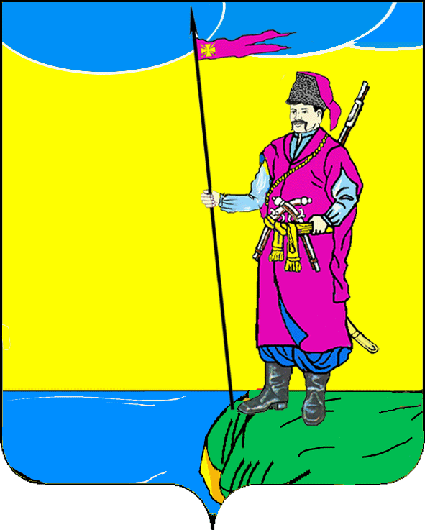 СоветПластуновского сельского поселенияДинского районаРЕШЕНИЕот 29.01.2021 г.										№ 87-24/4ст. ПластуновскаяО продлении срока действия прейскурантагарантированного перечня услуг на 2021 годРуководствуясь п. 22 ст. 14, п.4 ст.17 Федерального Закона от 06.10.2003 года №131-ФЗ «Об общих принципах организации местного самоуправления в Российской Федерации», п.3 ст.9 Федерального Закона от 12.01.1996 года №8-ФЗ      «О погребении и похоронном деле», Федеральным законом от 06.04.2015 №68-ФЗ, Законом Краснодарского края от 04.02.2004 года №666-КЗ «О погребении и похоронном деле в Краснодарском крае», на основании согласований, проведенных с РЭК – департаментом цен и тарифов Краснодарского края, пенсионным фондом Российской Федерации, Фондом социального страхования Российской Федерации, с учетом затрат специализированной службы, оказывающей гарантированный перечень услуг по погребению на территории Пластуновского сельского поселения, Совет Пластуновского сельского поселения, р е ш и л:Прейскурант гарантированного перечня услуг по погребению на 2020 год, утвержденный на территории Пластуновского сельского поселения, решением от 14.02.2020 №28-08/4 «Об утверждении Прейскуранта гарантированного перечня услуг по погребению на 2020 год, оказываемых на территории Пластуновского сельского поселения», пролонгировать до 31.12.2021.Контроль за исполнением настоящего решения возложить на комиссию по земельным и имущественным вопросам ЖКХ, транспорту и связи (Козлов).Настоящее решение подлежит опубликованию в газете «Пластуновские известия».2Настоящее вступает в силу со дня его официального опубликования и распространяются на правоотношения, возникшие с 1 января 2021 года.Глава Пластуновского сельского поселения								        С.К.ОлейникПредседатель советаПластуновскогосельского поселения									М.Г.КулишПРИЛОЖЕНИЕк решению Совета Пластуновскогосельского поселенияот 29.01.2021 г. № 87-24/4ПРЕЙСКУРАНТгарантированного перечня услуг по погребению на 2021 годоказываемых на территории Пластуновского сельского поселения№п/пНаименование услугиСтоимость, руб. с 01.02.20201Оформление документов, необходимых для погребения137,572Предоставление (изготовление), доставка гроба и других предметов, необходимых для погребения:2721,742.1Гроб стандартный, строганный, из материалов толщиной 25-32 мм, обитый внутри и снаружи тканью х/б с подушкой из стружки1820,492.2Инвентарная табличка с указанием ФИО, даты рождения и смерти109,272.3Доставка гроба и похоронных принадлежностей по адресу, указанному заказчиком791,983Перевозка тела (останков) умершего к месту захоронения946,264Погребение умершего при рытье могилы экскаватором1001,535Погребение умершего при рытье могилы вручную2238,356ИТОГО предельная стоимость гарантированного перечня услуг по погребению6.1при рытье могилы экскаватором4807,106.2при рытье могилы вручную6043,92